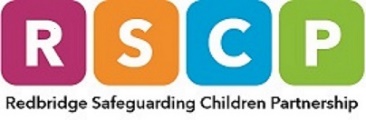 Child Neglect Toolkit Checklist*A development need can be left blank if it has not been possible to gain insight into that area e.g., ‘not seen’ or ‘not applicable’, or ‘not known’.Child’s Name:Date of Birth:              /   /Name and role of professional completing the checklist:Team/Service/Agency:Date of Completion:Is there a Common Assessment Framework (CAF) or statutory assessment for the child/young person?          YES/NO   Development Need*    Score    Score    Score    ScoreExamples/evidence of impact on the child/young person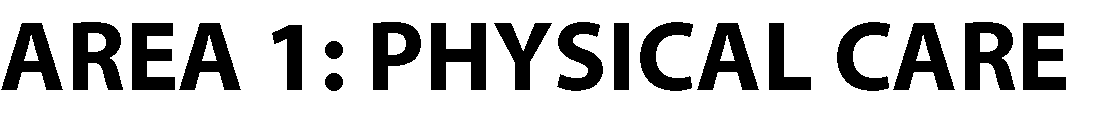 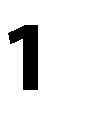 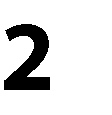 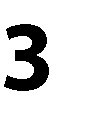 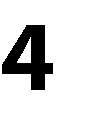 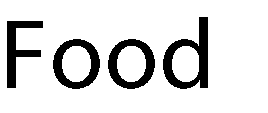 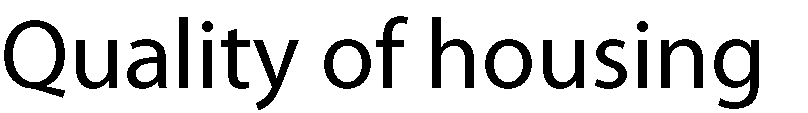 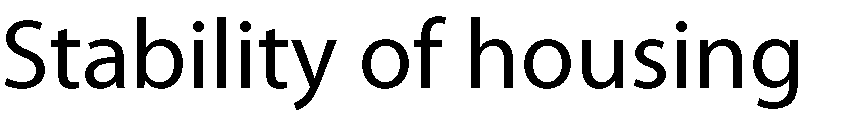 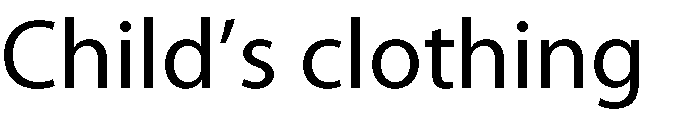 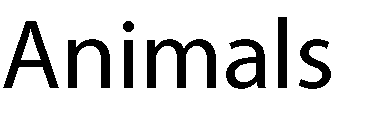 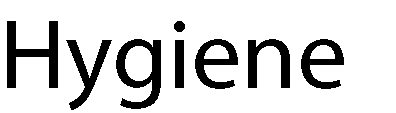 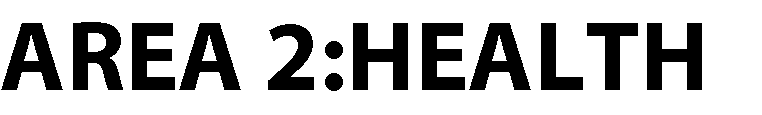 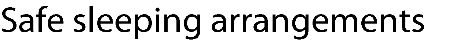 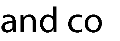 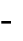 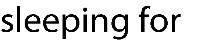 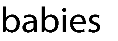 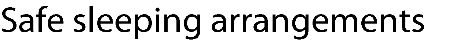 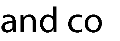 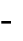 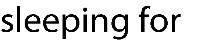 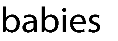 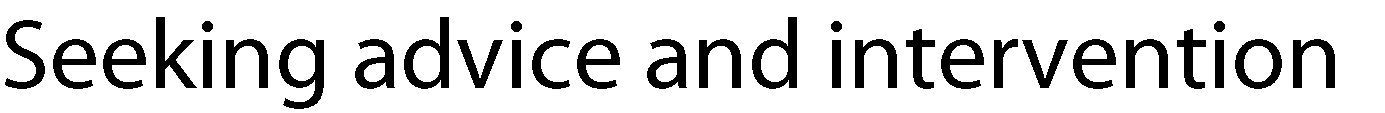 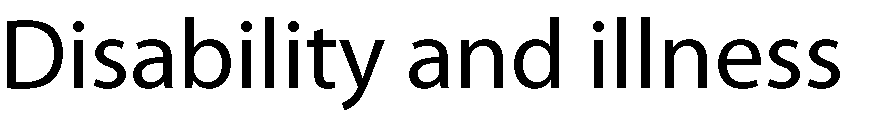 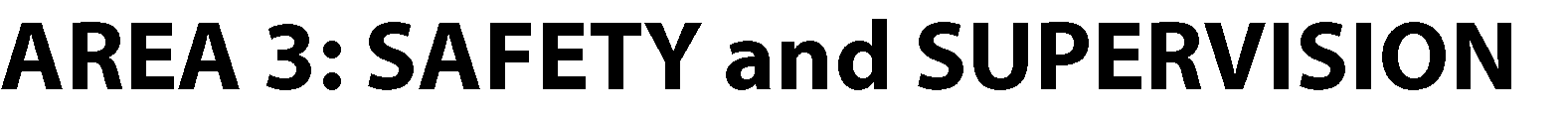 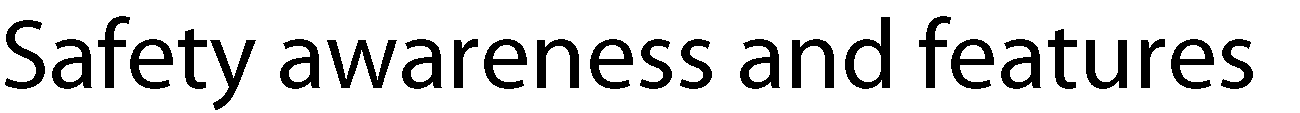 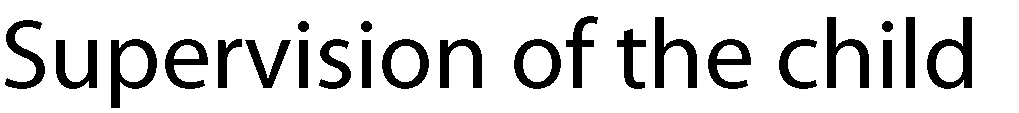 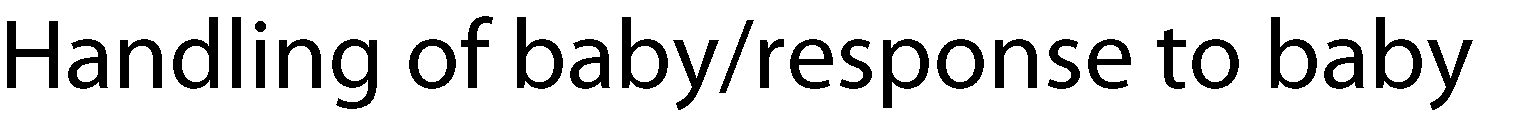 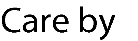 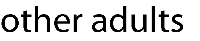 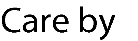 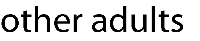 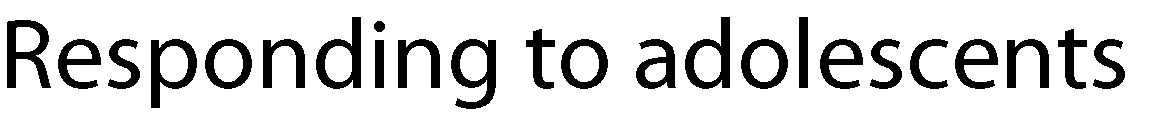 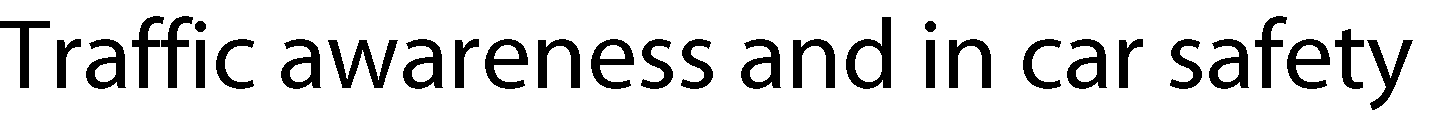 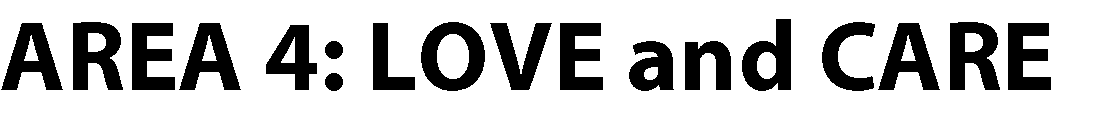 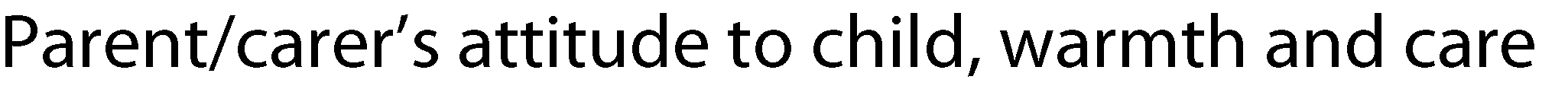 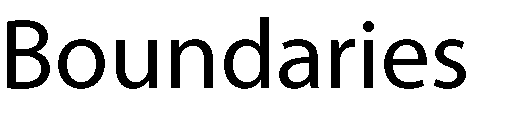 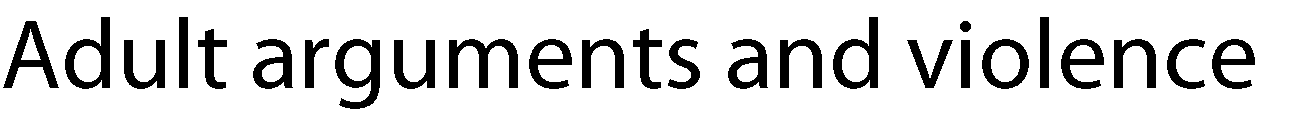 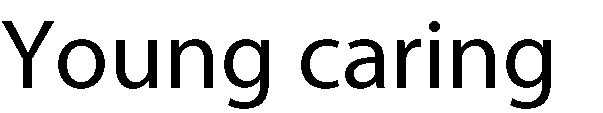 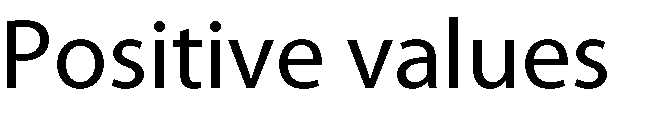 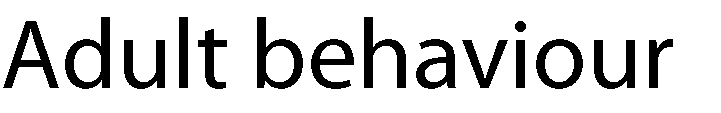 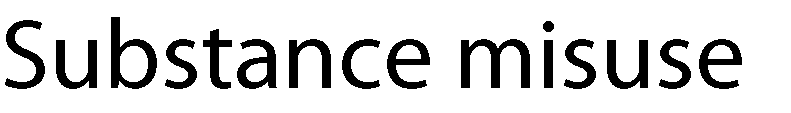 Development NeedScoreScoreScoreScoreExamples/evidence of impact on the child/young person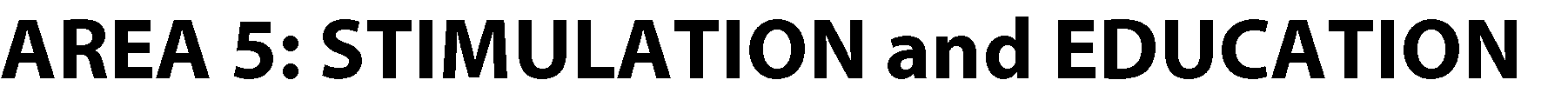 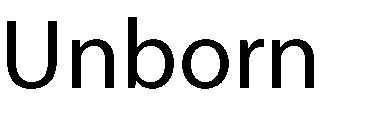 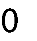 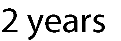 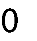 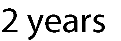 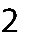 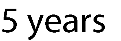 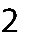 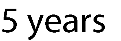 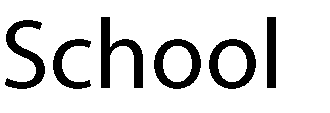 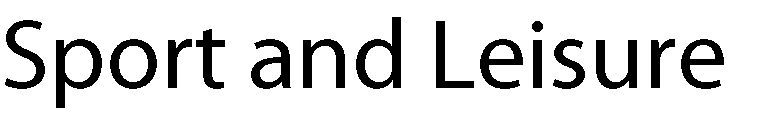 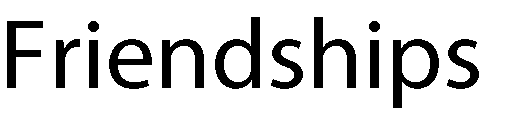 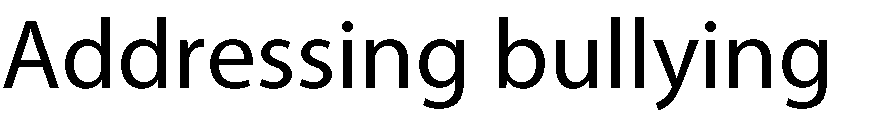 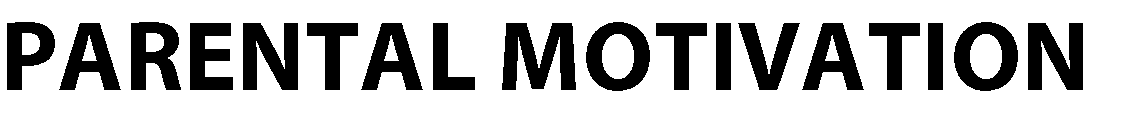 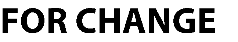 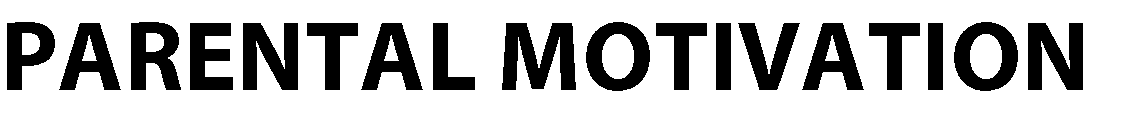 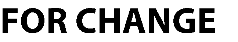 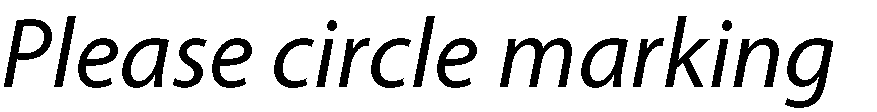 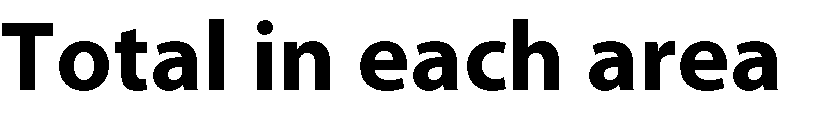 Voice of the ChildPlease include here any comments made by the child/young person which may provide evidence of impact of any neglect.  What actions are being taken following completion of this checklist?e.g., raise at safeguarding supervision; refer to the Families Together Hub (FTH); complete a Multi-Agency Referral Form (MARF); etc.    What actions are being taken following completion of this checklist?e.g., raise at safeguarding supervision; refer to the Families Together Hub (FTH); complete a Multi-Agency Referral Form (MARF); etc.  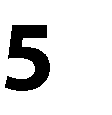 